1. 半角/全角キーを押す（日本語入力をOFF（英数入力））2.  Ctrl+Aキーで全選択してF9キーを押しdogかcatを入力dog種別：dog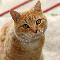 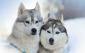 